Способы сообщения информации родителям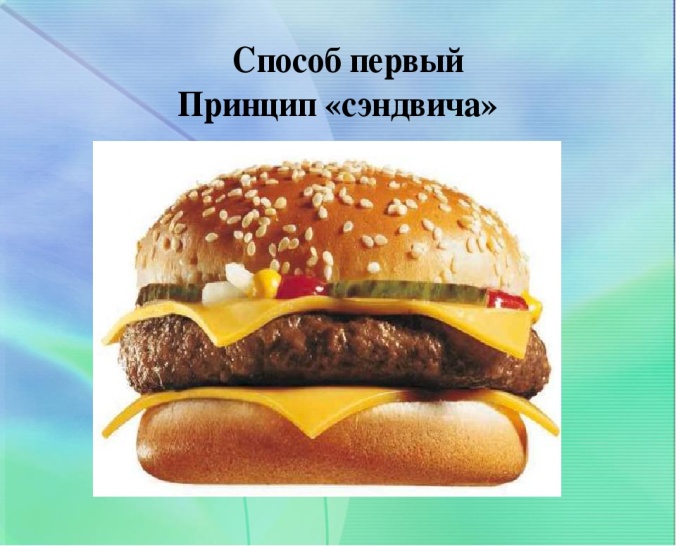 Беседу лучше начать, рассказав о ребенке хорошее, а затем переходить к неприятным моментам. Завершать такой разговор следует тоже на хорошей ноте.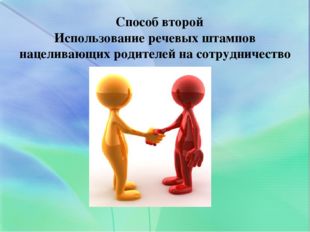 Обращение к родителям лучше выражать в виде просьбы, а не требования. Желательно озадачить родителя: «Вы не замечали, что...»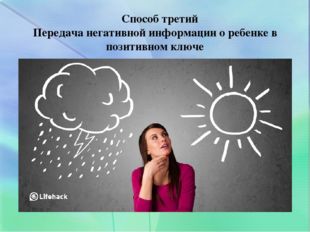 При подаче информации о ребенке акцент следует делать на достижениях ребенка, даже если они не очень существенны для вас, как для взрослого. Перефразирование содержания в позитивном ключе.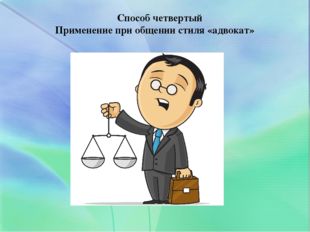 Педагог встает на позицию уважения и заинтересованности к родителям, задавая себе следующую внутреннюю установку: - Какой бы серьезной ни была ситуация, мы попытаемся найти выход, и я протягиваю вам руку помощи.МБДОУ  «Детский сад комбинированного вида № 19 «Рябинка»658204, г. Рубцовск, ул.Комсомольская, 65тел.: (38557) 7-59-69Е-mail: ryabinka.detskiysad19@mail.ru«Технология организации контактапедагогов с родителямив новых социальных условиях»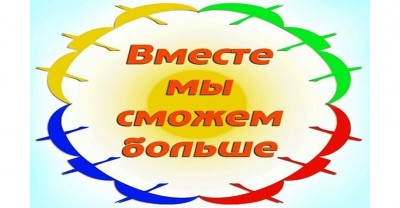 Подготовила:                         Юрьева О.Н.2020 годМетодика и пошаговая технология продвижения к контакту и взаимопониманию Филоновой Д.Б.1.Доверительное отношение не может быть навязано, оно должно возникнуть как естественное желание другой стороны; 2.Процесс контактирования проходит в своём развитии определённые этапы. Задержка или попытка проскочить тот или иной этап может разрушить взаимодействие;3.Процесс взаимодействия должен развиваться последовательно, а переход в другую стадию возможен только при наличии определённых промежуточных результатов. Стадии контактного взаимодействияпо Филоновой Д.Б.Накопление согласия.Поиск совпадающих интересов.Взаимное принятие для обсуждения личностных качеств и принципов.Выявление качеств, опасных для взаимодействия.Реализация способов индивидуального воздействия и взаимной адаптации.Согласованное взаимодействие.Приёмы и средства самореализации. Современная техника  речевого общенияТомаса Гордон«Я –высказывание», «Я – сообщение»Каждая фраза произносится от первого лица («я», «мне», «меня»), когда человек говорит о своих собственных ощущениях, переживаниях, а не о другом человеке и его поведении. Алгоритм построения «Я - высказывания»Объективное описание ситуации или поведения человека (без собственной оценки происходящего).Точная вербализация своих чувств, возникших у говорящего в напряженной ситуации. Описание причины возникновения чувства. Выражение просьбы. Технология эффективного общения«Правило 3 плюсов»+  Улыбка+ Имя собеседника+  Комплимент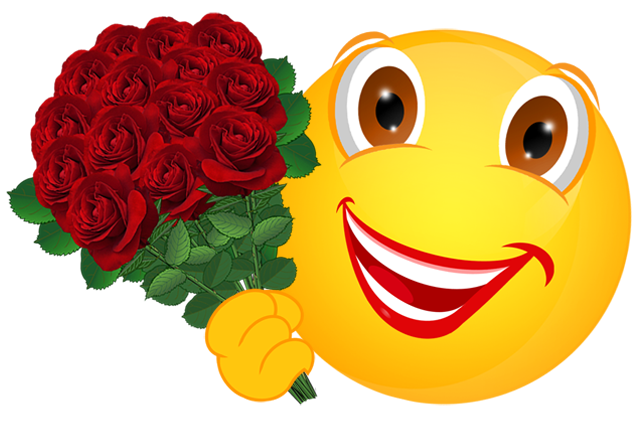 